30.07.2021г. №33РОССИЙСКАЯ ФЕДЕРАЦИЯИРКУТСКАЯ ОБЛАСТЬМАМСКО-ЧУЙСКИЙ РАЙОН АДМИНИСТРАЦИЯЛУГОВСКОГО ГОРОДСКОГО ПОСЕЛЕНИЯПОСТАНОВЛЕНИЕОБ УТВЕРЖДЕНИИ ПЕРЕЧНЯ ИСТОЧНИКОВ НАРУЖНОГО ПРОТИВОПОЖАРНОГО ВОДОСНАБЖЕНИЯ НА ТЕРРИТОРИИ ЛУГОВСКОГО МУНИЦИПАЛЬНОГО ОБРАЗОВАНИЯВ соответствии с Федеральным законом от 21 декабря 1994 года № 69-ФЗ «О пожарной безопасности», Федеральным законом от 22.07.2008 года № 123-ФЗ «Технический регламент о требованиях пожарной безопасности», Приказом МЧС России от 30.03.2020 года № 225 «Об утверждении свода правил СП 8.13130 Системы противопожарной защиты. Наружное противопожарное водоснабжение. Требования пожарной безопасности», во исполнение Федерального закона от 6 октября 2003 года № 131-ФЗ «Об общих принципах организации местного самоуправления в Российской Федерации», в целях обеспечения требований пожарной безопасности на территории Луговского муниципального образования, руководствуясь Уставом Луговского муниципального образования, администрация Луговского городского поселения   ПОСТАНОВЛЯЕТ:Утвердить Перечень источников наружного противопожарного водоснабжения на территории Луговского городского поселения с указанием ближайшего адреса места расположения данных источников (Приложение №1);Утвердить карту местности Луговского муниципального образования с указанием условных обозначений источников наружного противопожарного водоснабжения (Приложение №2);Уполномоченным специалистам администрации Луговского муниципального образования  совместно с представителями пожарной части №135 п. Луговский осуществлять проведение проверок исправности источников наружного противопожарного водоснабжения не реже двух раз в год (весной и осенью) с составлением соответствующих актов;Опубликовать данное постановление в установленном порядке; Контроль за исполнением данного постановления оставляю за собой.Глава Луговского городского поселения                                       Ю.В. МорозовПриложение 1к постановлению администрацииЛуговского городского поселенияот 30.07.2021г. №33 ПЕРЕЧЕНЬисточников наружного противопожарного водоснабженияна территории Луговского муниципального образованияПриложение 2к постановлению администрацииЛуговского городского поселенияот 30.07.2021г. №33 КАРТА местности Луговского муниципального образования с указанием условных обозначений источников наружного противопожарного водоснабжения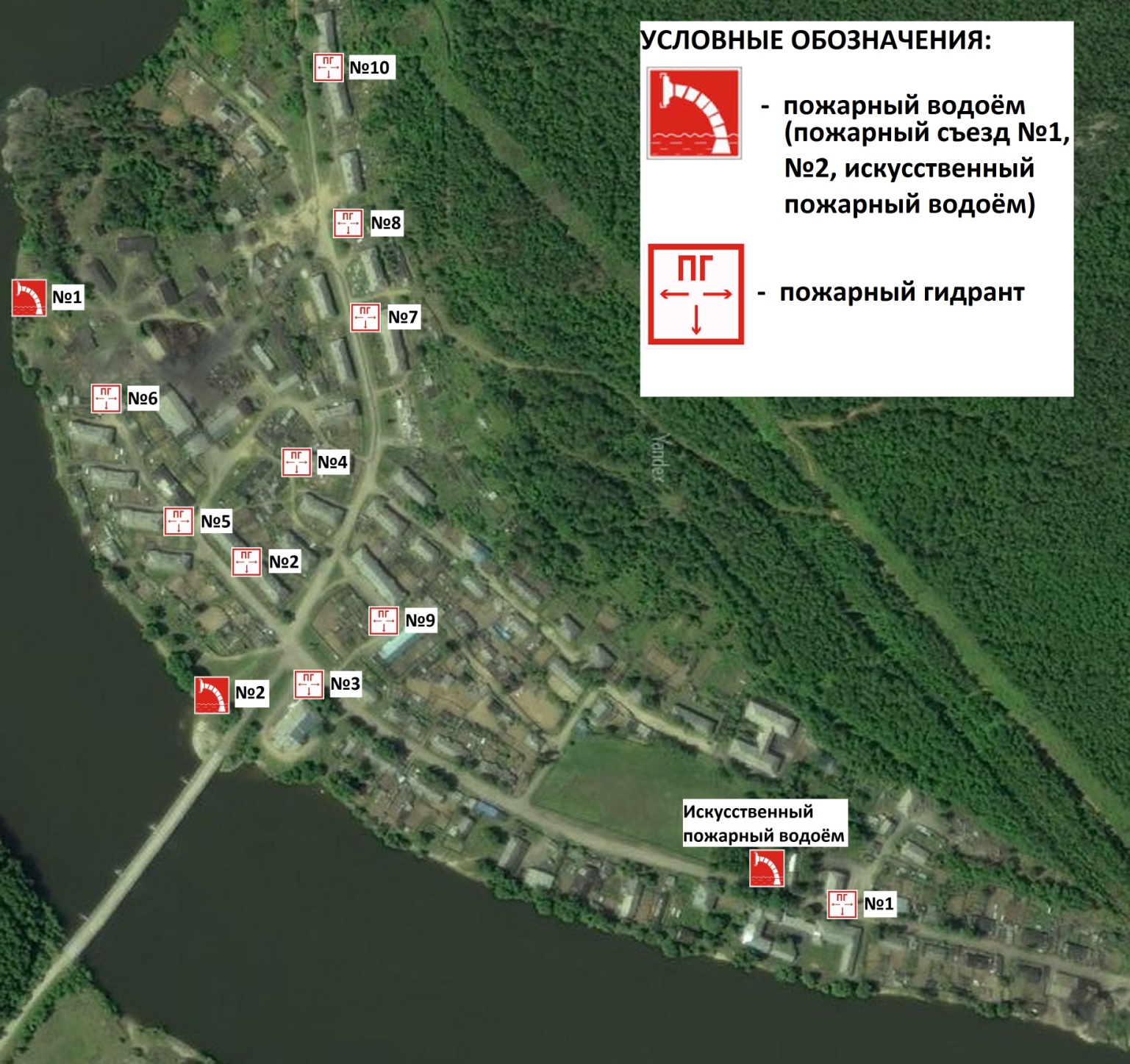 №п/пТип объектаБлижайший адрес места расположенияМесто установкиТип и диаметр сетиТехническое состояниеИскусственные водоисточникиИскусственные водоисточникиИскусственные водоисточникиИскусственные водоисточникиИскусственные водоисточникиИскусственные водоисточники1.Пожарный гидрант №1п. Луговский, ул. Школьная-21Тепловая камераcталь d100исправен2.Пожарный гидрант №2п. Луговский, между домами ул. Школьная 5 и ул. Школьная 7Тепловая камераcталь d100исправен3.Пожарный гидрант №3п. Луговский, ул. Школьная-10Тепловая камераcталь d100исправен4.Пожарный гидрант №4п. Луговский, ул. Лесная-7Тепловая камераcталь d100исправен5.Пожарный гидрант №5п. Луговский, ул. Школьная-6Тепловая камераcталь d100исправен6.Пожарный гидрант №6п. Луговский, ул. Школьная-2Тепловая камераcталь d100исправен7.Пожарный гидрант №7п. Луговский, ул. Лесная-20Тепловая камераcталь d100исправен8.Пожарный гидрант №8п. Луговский, между домами ул. Лесная 22 и ул. Лесная 24Тепловая камераcталь d100исправен9.Пожарный гидрант №9п. Луговский, между домами ул. Пионерская 2 и ул. Пионерская 4Тепловая камераcталь d100исправен10.Пожарный гидрант №10п. Луговский, ул. Лесная 28Тепловая камераcталь d100исправен11.Искусственный пожарный водоемп. Луговский, ул. Школьная 26--исправенЕстественные водоисточники (р. Мама)Естественные водоисточники (р. Мама)Естественные водоисточники (р. Мама)Естественные водоисточники (р. Мама)Естественные водоисточники (р. Мама)Естественные водоисточники (р. Мама)12.Пожарный съезд №1п. Луговский, ул. Школьная 1--удовлетворяет требованиям13.Пожарный съезд №2п. Луговский, бывшая лодочная станция--удовлетворяет требованиям